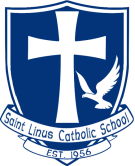 St. Linus School “It’s a great day to be a Hawk !!”10400 S . Lawler, Oak Lawn IL 60453(708)425-1656ST. LINUS 2020-2021 TUITION RATESPRE- SCHOOL*Pre-School -- Minimum of two half days are required*Days are selected by parents *Availability is on a first come first serve bases*There is a $500.00 discount to any preschool student in a 5 full day program who has a sibling in grades K-8.Registration Fee:  $75.002 Half Days	   $920.00			4 Half Days  	$1,837.002 Full Days 	$1,837.00			4 Full Days		$3,673.003 Half Days  $1,378.00			5 Half Days 		$2,297.003 Full Days   $2,756.00			5  Full Days 		$4,592.00The following fees are per student for Grades K-8.Registration $50.00	 		Annual Milk Fee (if purchasing) $50.00 Curriculum $ 100.00		Sacramental Fee (Grade 2 & 8)  $80.00 Technology $100.00	Family Fees Smart Tuition admin fee  $36.00Family Fundraising $640.00 * Booster Raffle TicketsLunch Monitor Fee $50.00Tuition One Student  	$4,899.00				Three Students   $10,173.00Two Students 	$8,238.00	                               Four Students   $11,713.00